Муниципальное Бюджетное Общеобразовательное учреждениеСредняя общеобразоввтельная школа №43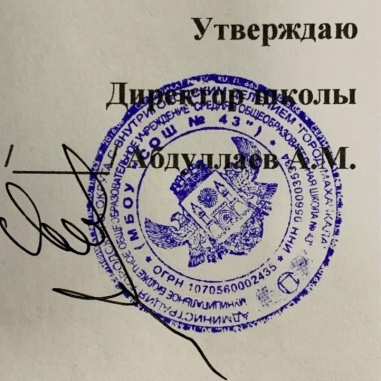 План работы школьной службы примиренияМБОУ «СОШ 43»на 2021-2022 учебный год2021гЦель: создание условий успешной социализации несовершеннолетних; снижение количества конфликтов через внедрение модели реализации восстановительных технологий в систему профилактики конфликтных ситуаций в школьной среде.Задачи: Установление порядка организации и проведения восстановительных программ. Мониторинг реализации восстановительных процедур в ОО. Создание информационного поля о восстановительных технологиях и реализации программ в ОО.Реализация восстановительных программ.№п/пМероприятияСрок Ответственные1.Создание школьной службы медиации:Изучение нормативно-правовых документов. Определение состава службы.Разработка Положения.Планирование работы на учебный год.Сентябрь Зам дир по ВР, социальный педагог, психолог2.Выход в классные коллективы: «Реклама деятельности школьной службы примирения»Сентябрь Зам дир по ВР, социальный педагог, психолог3.Информирование участников образовательного процесса (учителей, родителей, обучающихся) о задачах и работе школьной службы примирения.Сентябрь – октябрь  Зам дир по ВР, социальный педагог, психолог4.Создание  буклета о деятельности школьной службы медиации.Сентябрь – октябрь  Зам дир по ВР, социальный педагог, психолог5.Размещение информации о деятельности службы на сайте школы.Ежемесячно Зам дир по ВР, социальный педагог, психолог6.Акция «Прости!»Декабрь, март Классные Руководители7.Сбор заявок о случаях конфликтов для рассмотрения школьной службы медиации.По мере поступления Классные руководители, родители, обучающиеся8.Проведение программ примирения с представлением отчетов о проведенной восстановительной работеПо мере поступления Медиаторы 9.Подведение итогов работы службы примирения за учебный год.Май Зам дир по ВР, социальный педагог, психолог